                                                                                                                                                    УТВЕРЖДЕНпостановлением администрации МР «Магарамкентский район» №230 от  «29» 05.2017г. АДМИНИСТРАТИВНЫЙ РЕГЛАМЕНТпредоставления муниципальной услуги по «Предоставлению в собственность или аренду земельного участка для целей, не связанных со строительством». 1. Общие положения1.1. Настоящий административный регламент предоставления муниципальной услуги (далее – Регламент) устанавливает стандарт и порядок предоставления муниципальной услуги по «Предоставлению в собственность или аренду земельного участка для целей не связанных со строительством».1.2. Получателями услуги(далее - заявители):- граждане Российской Федерации;- иностранные граждане;- индивидуальные предприниматели;-юридические лица.1.3. Муниципальная услуга предоставляется Администрацией МР «Магарамкентский район» (далее – Администрация).Исполнитель муниципальной услуги – МКУ «Отдел земельных отношений и землепользования» МР «Магарамкентский район» (далее – МКУ) либо через МФЦ Магарамкентского района (далее – МФЦ). Предоставление Муниципальной услуги в электронной форме возможно с использованием портала государственных и муниципальных услуг www.gosuslugi.ru.Обращение за получением муниципальной услуги «Предоставлению в собственность или аренду земельного участка для целей, не связанных со строительством» и предоставление муниципальной услуги может осуществляться с использованием электронных документов, подписанных электронной подписью в соответствии с требованиями Федерального закона «Об электронной подписи и требованиями Федерального закона от 27 июля 2010 г. № 210-ФЗ «Об организации предоставления государственных и муниципальных услуг».1.3.1. Юридический и почтовый адрес Администрации МР « Магарамкентский район», 368780, РД, Магарамкентский район, с. Магарамкент, ул. Гагарина 2.Специалисты МКУ «Отдел земельных отношений и землепользования» МР «Магарамкентский район» осуществляют прием заявителей для предоставления муниципальной услуги, выдачу документов и консультации в соответствии со следующим графиком:1.3.2. Режим работы МКУ «Отдел земельных отношений и землепользования» МР «Магарамкентский район»:Часы приема специалистов: понедельник – пятница с 08.00 до 12.00. 1.3.3. Официальный сайт Администрации МР «Магарамкентский район» в информационно-телекоммуникационной сети «Интернет»: adminmr.ru           1.3.4. Адрес МКУ «Отдел земельных отношений и землепользования» МР «Магарамкентский район»: РД, Магарамкентский район, с. Магарамкент, ул. Гагарина  2, 1-этаж, каб.1,2.1.3.5.Адрес электронной почты МКУ «Отдел земельных отношений и землепользования» МР «Магарамкентский район»: mkyozo@mail.ru           1.3.6. Справочные телефоны МКУ «Отдел земельных отношений и землепользования» МР «Магарамкентский район»: 55-18-171.3.7. Информация о муниципальной услуге может быть получена: 1) посредством информационных стендов, содержащих визуальную и текстовую информацию о муниципальной услуге, расположенных в помещениях Администрации для работы с заявителями;2) посредством сети «Интернет» на официальном сайте муниципального района;3) на Едином портале государственных и муниципальных услуг (функций) (www.gosuslugi.ru);4) в Администрации:	при устном обращении - лично или по телефону; при письменном (в том числе в форме электронного документа) обращении – на бумажном носителе по почте, в электронной форме по электронной почте.5) в МФЦ Магарамкентского района1.3.4. Информация по вопросам предоставления муниципальной услуги размещается специалистом МКУ на официальном сайте муниципального района и на информационных стендах в помещениях для работы с заявителями.1.4. В настоящем Регламенте под заявлением о предоставлении муниципальной услуги (далее - заявление) понимается запрос о предоставлении муниципальной услуги (п.2 ст.2 Федерального закона от 27.07.2010 № 210-ФЗ). Заявление заполняется по образцу, утвержденному постановлением Администрации.2. Стандарт предоставления муниципальной  услугиТаблица № 2Исчерпывающий перечень документов, необходимых в соответствии с законодательными или иными нормативными правовыми актами для предоставления муниципальной услуги3. Раздел «Состав, последовательность и сроки выполнения административных процедур, требования к порядку их выполнения, в том числе особенности выполнения административных процедур в электронной форме, а также особенности выполнения административных процедур в МФЦ Магарамкентского района»3.1. Описание последовательности действий при предоставлении муниципальной услуги3.1.1. Предоставление муниципальной услуги включает в себя следующие процедуры:1) прием и регистрация заявления и прилагаемых к нему документов;2)формирование и направление межведомственных запросов в органы, участвующие в предоставлении муниципальной услуги;3) проверка представленных документов;4) подготовка и выдача права пользования, аренды, в собственность на земельный участок для целей не связанных со строительством.3.1.2. Блок-схема последовательности действий по предоставлению муниципальной услуги представлена в приложении №1.3.2. Принятие и регистрация заявления и прилагаемых к нему документов.3.2.1. Заявитель подает письменное заявление на имя главы администрации МР «Магарамкентский район» о предоставлении муниципальной услуги и представляет документы в соответствии с пунктом 2.7 настоящего Регламента.Заявление о предоставлении муниципальной услуги в электронной форме направляется в Администрацию по электронной почте. Регистрация заявления, поступившего в электронной форме, осуществляется в установленном порядке. 3.2.2. Специалист общего отдела управления делами администрации МР «Магарамкентский район», ведущий прием заявлений, специалист МКУ, принимает и регистрирует заявление в журнале регистраций и передает главе администрации МР «Магарамкентский район»  для рассмотрения.3.2.3. После рассмотрения главой администрации МР «Магарамкентский район»   заявление и документы передаются в МКУ «Отдел земельных отношений и землепользования» МР «Магарамкентский район».3.2.4. Специалист рассматривает представленные заявителем документы на предмет их соответствия требованиям законодательства, с оценкой их полноты и достоверности. 3.2.5. В случае выявления несоответствия документов установленным законодательством требованиям и пункту 2.7 настоящего Регламента, заявитель информируется в письменной форме об имеющихся недостатках, способах и сроках их устранения и о приостановлении рассмотрения заявления до поступления в администрацию МР «Магарамкентский район» недостающих сведений и (или) документов и материалов. 3.2.6. В случае отказа или приостановки предоставления муниципальной услуги заявителю в течение тридцати дней со дня регистрации документов в администрации МР «Магарамкентский район» направляется уведомление за подписью главы администрации МР «Магарамкентский район»  с указанием его причины.Результат процедур: принятое и зарегистрированное заявление и документы или возвращенные заявителю документы. 3.3. Формирование и направление межведомственных запросов в органы, участвующие в предоставлении муниципальной услуги3.3.1. Специалист МКУ «Отдел земельных отношений и землепользования» МР «Магарамкентский район» направляет в электронной форме посредством системы межведомственного электронного взаимодействия запросы о предоставлении:1) Выписка из Единого государственного реестра прав на недвижимое имущество и сделок с ним (содержащая общедоступные сведения о зарегистрированных правах на объект недвижимости) (о правах на здание, строение, сооружение);2) Выписка из Единого государственного реестра прав на недвижимое имущество и сделок с ним (содержащая общедоступные сведения о зарегистрированных правах на объект недвижимости) (о правах на земельный участок);3) Кадастровый паспорт объекта недвижимости;4) Сведения из ЕГРЮЛ;5) Выписка из ЕГРИП;6) Уведомление об отсутствии в ЕГРП запрашиваемых сведений о зарегистрированных правах на указанные здания, строения, сооружения7) Выписка из Единого государственного реестра прав на недвижимое имущество и сделок с ним о правах на приобретаемый земельный участок (далее - ЕГРП);    8) Уведомление об отсутствии в ЕГРП запрашиваемых сведений о зарегистрированных правах на указанный земельный участок. Процедуры, устанавливаемые настоящим пунктом, осуществляются в течение  двух дней с момента поступления заявления о предоставлении муниципальной услуги.Результат процедуры: направленные в органы власти запросы. 3.3.2. Специалисты поставщиков данных на основании запросов, поступивших через систему межведомственного электронного взаимодействия, предоставляют запрашиваемые документы (информацию) или направляют уведомления об отсутствии документа и (или) информации, необходимых для предоставления муниципальной услуги (далее – уведомление об отказе).Процедуры, устанавливаемые настоящим пунктом, осуществляются в течение пяти дней со дня поступления межведомственного запроса в орган или организацию, предоставляющие документ и информацию, если иные сроки подготовки и направления ответа на межведомственный запрос не установлены федеральными законами, правовыми актами Правительства Российской Федерации и принятыми в соответствии с федеральными законами нормативными правовыми актами Республики Тыва.Результат процедур: документы (сведения) либо уведомление об отказе, направленные в уполномоченный орган.3.4. Проверка представленных документов.3.4.1. Специалист МКУ «Отдел земельных отношений и землепользования» МР «Магарамкентский район», осуществляет проверку. Проверяется комплектность представленных документов. Проверка проводится в течение рабочего дня, следующего за днем регистрации поступившего заявления.  3.4.2. В случае установления комплектности представленных документов специалист МКУ «Отдел земельных отношений и землепользования» МР «Магарамкентский район» обеспечивает подготовку договора земельного участка и проекта решения администрации муниципального района о его утверждении, передает эти документы на рассмотрение председателю администрации.3.5 Подготовка результата муниципальной услуги3.5.1. Специалист МКУ «Отдел земельных отношений и землепользования» МР «Магарамкентский район» на основании поступивших сведений: подготавливает документы по предоставлению в постоянное (бессрочное) пользование, в безвозмездное пользование, аренду, собственность земельных участков или проект письма об отказе в предоставлении муниципальной услуги с указанием причин отказа (далее - письмо об отказе); оформляет документы по предоставлению в постоянное (бессрочное) пользование, в безвозмездное пользование, аренду, собственность земельных участков проект письма об отказе;осуществляет в установленном порядке процедуры согласования проекта подготовленного документа; направляет документы или проект письма об отказе на подпись главе администрации МР «Магарамкентский район». Процедуры, устанавливаемые настоящим пунктом, осуществляются в день поступления ответов на запросы.Результат процедур: документы, направленные на подпись главе администрации.3.5.2. Глава администрации МР «Магарамкентский район» утверждает проект постановления, подписывает постановление и заверяет его печатью Администрации МР «Магарамкентский район» или утверждает или подписывает письмо об отказе. Подписанные документы направляются специалисту МКУ «Отдел земельных отношений и землепользования» МР «Магарамкентский район».Процедура, устанавливаемая настоящим пунктом, осуществляется в день поступления проектов на утверждение.Результат процедуры: подписанное  постановление или письмо об отказе. 3.5.3. Специалист МКУ «Отдел земельных отношений и землепользования» МР «Магарамкентский район» выдает заявителю (его представителю) оформленное постановление под роспись или письмо об отказе.Процедуры, устанавливаемые настоящим пунктом, осуществляются:выдача постановления - в течение 15 минут, в порядке очередности, в день прибытия заявителя;направление письма об отказе по почте письмом - в течение одного дня с момента окончания процедуры, предусмотренной подпунктом 3.5.3. настоящего Регламента, Результат процедур: выданное постановление или письмо об отказе в предоставлении земельного участка. 3.6. Заключение договора и выдача заявителю результата муниципальной услуги3.6.1. Специалист МКУ «Отдел земельных отношений и землепользования» МР «Магарамкентский район»:готовит проект договора о передаче в аренду, собственность земельных участков для целей не связанных со строительством (далее – договор); согласовывает и подписывает проект договора в установленном порядке;регистрирует  договор подписанный главой Администрации МР «Магарамкентский район» в журнале регистрации договор;выдает заявителю договор под роспись.Процедуры, устанавливаемые настоящим пунктом, осуществляются в  течение двух дней с момента выдачи заявителю постановления.Результат процедур: выданный заявителю договор.3.7. Предоставление муниципальной услуги через МФЦ3.7.1.  Заявитель вправе обратиться для получения муниципальной услуги в МФЦ.Специалист МФЦ консультирует заявителя, в том числе по составу, форме представляемой документации и другим вопросам для получения муниципальной услуги и при необходимости оказывает помощь в заполнении бланка заявления.Процедуры, устанавливаемые настоящим пунктом, осуществляются в день обращения заявителя.Результат процедур: консультации по составу, форме представляемой документации и другим вопросам получения разрешения.3.7.2. Заявитель лично подает письменное заявление о предоставлении муниципальной услуги и представляет документы в соответствии с пунктом 2.7 настоящего Регламента в МФЦ.3.7.3.Специалист МФЦ, ведущий прием заявлений, в соответствии с Административным регламентом МФЦ осуществляет:Процедуры, связанные с принятием документов; направление пакета документов в уполномоченный орган.Процедуры, устанавливаемые настоящим пунктом, осуществляются в день обращения заявителя.Результат процедур: принятые и направленные в  уполномоченный орган заявление и документы.3.7.4. Специалист МКУ «Отдел земельных отношений и землепользования» МР «Магарамкентский район», получив документы из МФЦ, регистрирует их и осуществляет процедуры, предусмотренные пунктами 3.3 – 3.5 настоящего Регламента. Результат муниципальной услуги направляется в МФЦ.Процедуры, устанавливаемые пунктами 3.3. – 3.5, осуществляются в сроки, установленные настоящим Регламентом.Результат процедур: направленный в МФЦ результат муниципальной услуги.3.7.5. Специалист МФЦ регистрирует поступивший результат муниципальной услуги.Процедуры, устанавливаемые настоящим пунктом, осуществляются в день поступления результата муниципальной услуги.3.7.6. Специалист МФЦ выдает заявителю результат муниципальной услуги под роспись.Процедуры, устанавливаемые настоящим пунктом, осуществляются в день прибытия заявителя.Результат процедур: выданный заявителю результат муниципальной услуги.4. Порядок и формы контроля за предоставлением муниципальной услуг4.1. Контроль за полнотой и качеством предоставления муниципальной услуги включает в себя выявление и устранение нарушений прав заявителей, проведение проверок соблюдения процедур предоставления муниципальной услуги, подготовку решений на действия (бездействие) должностных лиц органа местного самоуправления.Формами соблюдением исполнения административных процедур являются:1) проверка и согласование проектов документов по предоставлению муниципальной услуги. Результатом проверки является визирование проектов;2) проведение в установленном порядке контрольных проверок соблюдения процедур предоставления муниципальной услуги.Контрольные проверки могут быть плановыми и внеплановыми. При проведении проверок могут рассматриваться все вопросы, связанные с предоставлением муниципальной услуги (комплексные проверки), или по конкретному обращению заявителя.По результатам проведенных проверок в случае выявления нарушений прав заявителей виновные лица привлекаются к дисциплинарной, гражданско-правовой, административной и уголовной ответственности в порядке, установленном законодательством Российской Федерации.4.2. Текущие проверки за соблюдением последовательности действий, определенных административными процедурами по предоставлению муниципальной услуги, осуществляется главой администрации МР «Магарамкентский район», ответственным за организацию работы по предоставлению муниципальной услуги, а также специалистами.4.3. Перечень должностных лиц, осуществляющих текущие проверки, устанавливается положениями о структурных подразделениях органа местного самоуправления и должностными регламентами.4.4. Руководитель органа местного самоуправления несет ответственность за несвоевременное рассмотрение обращений заявителей.Руководитель структурного подразделения органа местного самоуправления несет ответственность за несвоевременное и (или) ненадлежащее выполнение административных действий, указанных в разделе 3 настоящего Регламента.Должностные лица и иные муниципальные служащие за решения и действия (бездействие), принимаемые (осуществляемые) в ходе предоставления муниципальной услуги, несут ответственность в установленном Законом порядке.5. Досудебный (внесудебный) порядок обжалования решений и действий (бездействия) органов, предоставляющих муниципальную услугу, а также их должностных лиц, муниципальных служащих5.1. Получатели муниципальной услуги имеют право на обжалование в досудебном порядке действий (бездействия) сотрудников МКУ «Отдел земельных отношений и землепользования» МР «Магарамкентский район», участвующих в предоставлении муниципальной услуги.Заявитель может обратиться с жалобой, в том числе в следующих случаях:1) нарушение срока регистрации заявления о предоставлении муниципальной услуги;2) нарушение срока предоставления муниципальной услуги;3) требование у заявителя документов, не предусмотренных нормативными правовыми актами Российской Федерации, Республики Дагестан, предоставления муниципальной услуги;4) отказ в приеме документов, предоставление которых предусмотрено нормативными правовыми актами Российской Федерации, Республики Дагестан для предоставления муниципальной услуги, у заявителя;5) отказ в предоставлении муниципальной услуги, если основания отказа не предусмотрены федеральными законами и принятыми в соответствии с ними иными нормативными правовыми актами Российской Федерации, Республики Дагестан;6) затребование от заявителя при предоставлении муниципальной услуги платы, не предусмотренной нормативными правовыми актами Российской Федерации, Республики Дагестан;5.2. Жалоба подается в письменной форме на бумажном носителе или в электронной форме.Жалоба может быть направлена по почте, через МФЦ, с использованием информационно-телекоммуникационной сети «Интернет», официального сайта администрации МР «Магарамкентский район», Единого портала государственных и муниципальных услуг, а также может быть принята при личном приеме заявителя.5.3. Срок рассмотрения жалобы -  Жалоба, поступившая в орган, предоставляющий муниципальную услугу, подлежит рассмотрению должностным лицом, наделенным полномочиями по рассмотрению жалоб, в течение пятнадцати рабочих дней со дня ее регистрации, а в случае обжалования отказа органа, предоставляющего муниципальную услугу, должностного лица органа, предоставляющего муниципальную услугу, в приеме документов у заявителя либо в исправлении допущенных опечаток и ошибок или в случае обжалования нарушения установленного срока таких исправлений - в течение пяти рабочих дней со дня ее регистрации.5.4. Жалоба должна содержать следующую информацию:1) наименование органа, предоставляющего услугу, должностного лица органа, предоставляющего услугу, или муниципального служащего, решения и действия (бездействие) которых обжалуются;2) фамилию, имя, отчество (последнее - при наличии), сведения о месте жительства заявителя - физического лица либо наименование, сведения о месте нахождения заявителя - юридического лица, а также номер (номера) контактного телефона, адрес (адреса) электронной почты (при наличии) и почтовый адрес, по которым должен быть направлен ответ заявителю;3) сведения об обжалуемых решениях и действиях (бездействии) органа, предоставляющего муниципальную услугу, должностного лица органа, предоставляющего муниципальную услугу, или муниципального служащего;4) доводы, на основании которых заявитель не согласен с решением и действием (бездействием) органа, предоставляющего услугу, должностного лица органа, предоставляющего услугу, или муниципального служащего. 5.5. К жалобе могут быть приложены копии документов, подтверждающих изложенные в жалобе обстоятельства. В таком случае в жалобе приводится перечень прилагаемых к ней документов.5.7. По результатам рассмотрения жалобы глава Администрации МР «Магарамкентский район» принимает одно из следующих решений:1) удовлетворяет жалобу, в том числе в форме отмены принятого решения уполномоченного органа.2) отказывает в удовлетворении жалобы с указанием причин отказа.Не позднее дня, следующего за днем принятия решения, указанного в пункте 5.7 настоящего Регламента, заявителю в письменной форме и по желанию заявителя в электронной форме направляется мотивированный ответ о результатах рассмотрения жалобы.Приложение №1Блок-схема последовательности действий по предоставлению муниципальной услугиПриложение 2 к административному регламенту по предоставлению муниципальной услуги«Предоставление в собственность или в аренду земельного участка для целей, не связанных со строительством»ЗАЯВЛЕНИЕО ПРЕДОСТАВЛЕНИИ ЗЕМЕЛЬНОГО УЧАСТКА ДЛЯ ЦЕЛЕЙ, НЕ СВЯЗАННЫХ СО СТРОИТЕЛЬСТВОМПрошу предоставить в собственность  _________________________________________________                                               (указать вид испрашиваемого права)или в аренду на срок ________________________________________________________________(указать предполагаемый срок аренды испрашиваемого земельного участка)земельный  участок  из  земель  ________________________ назначения, с кадастровым номером__________________________________ (в случае  его  наличия), расположенный в _____________________________________________________________________________, площадью __________ кв. м (га), для _______________________________________________.                                                          (указать разрешенное использование земельного участка)__________________________________/    /______________________/              (Ф.И.О.)                                                  (подпись заявителя)"___" ________________ 20__ г.             Информацию о ходе и результатах предоставления муниципальной услуги прошу сообщить по телефону _________________ или иным способом ___________________________________.РЕСПУБЛИКА  ДАГЕСТАНАДМИНИСТРАЦИЯ МУНИЦИПАЛЬНОГО  РАЙОНА«МАГАРАМКЕНТСКИЙ  РАЙОН» 368780, с.Магарамкент, ул.Гагарина,2                                                     тел/факс 55-18-11, 55-18-04                                                                                                                       e-mail: mkentrayon@e-dag.ru«        »                       2015г.                                                                                                  №____  Уведомлениео приостановлении (об отказе) в предоставлении муниципальной услугиАдминистрации МР «Магарамкентский район»  информирует о  том, что_____________________________________________________________________________________(фамилия, имя, отчество заявителя)проживающему(ей) по адресу:____________________________________________________ предоставление в собственность или в аренду земельных участков для целей, не связанных со строительством, приостанавливается по следующим причинам ___________________________________________________________________________________отказывается в предоставлении в собственность или в аренду земельных участков для целей, не связанных со строительством, по следующим причинам ___________________________________________________________________________________Отказ в предоставлении в собственность или в аренду земельных участков для целей, не связанных со строительством может быть обжалован в установленном порядке. Глава муниципального района                                                      Ф.З. АхмедовПонедельник8.00-17.00 (перерыв 12.00-13.00)Вторник8.00-17.00 (перерыв 12.00-13.00)Среда8.00-17.00 (перерыв 12.00-13.00)Четверг8.00-17.00 (перерыв 12.00-13.00)ПятницаПятница8.00-17.00 (перерыв 12.00-13.00)Субботавыходной деньВоскресеньевыходной деньНаименование требования к стандарту предоставления муниципальной услугиСодержание требований к стандарту2.1. Наименование муниципальной услугиПредоставление в собственность или аренду земельного участка для целей, не связанных со строительством2.2. Наименование органа исполнительной власти, непосредственно предоставляющего муниципальную услугуАдминистрация МР «Магарамкентский район»МФЦ Магарамкентского района2.3.Предоставление земельных участков в собственность или аренду для целей, не связанных со строительством, включает в себя предоставление земельных участков:1) для садоводства;2) для огородничества;3) для благоустройства территории;4) для размещения линейных объектов;5) для размещения временных объектов:- киоск - временное сооружение закрытого типа без торгового зала и подсобного помещения;- павильон - временное сооружение закрытого типа с торговым залом, рабочей зоной для продавца (кассира), подсобным помещением;- автозаправочная станция контейнерного типа (КАЗС) - временное сооружение, предназначенное для торговли горюче-смазочными материалами для автомобильного транспорта;- автостоянка - временное сооружение со специально оборудованной прилегающей территорией для стоянки и хранения автомобильного транспорта;- открытый магазин строительных материалов - временное сооружение, выполненное в едином архитектурно-пространственном исполнении, состоящее из навесов, павильонов, открытых торговых площадок, предназначенное для торговли строительными материалами;- открытый склад - временное сооружение, выполненное в едином архитектурно-пространственном исполнении, состоящее из навесов, павильонов, предназначенное для складирования;- торговый ряд - комплекс временных объектов различного назначения, выполненный в едином архитектурно-пространственном исполнении;- индивидуальный металлический гараж и гараж в виде блок-комнаты - временные сооружения закрытого типа из металлических и легковозводимых конструкций, предназначенные для хранения личного автомобильного транспорта граждан;- вольер, голубятня - временные сооружения, предназначенные для содержания животных;- временная мастерская по обслуживанию автомобилей - временное сооружение закрытого типа с рабочей зоной для не более двух стояночных мест, подсобным помещением и специально оборудованной площадкой на прилегающей территории, предназначенное для выполнения шиномонтажных работ;- компактная трансформаторная подстанция (КТП) - временное сооружение контейнерного типа, предназначенное для электроснабжения;- сезонное кафе - временное сооружение общественного питания сезонного функционирования, возводимое с использованием легких тентовых конструкций, торгово-технологического, холодильного оборудования и мебели;- телекоммуникационный контейнер - временное сооружение контейнерного типа из металлических конструкций, предназначенное для размещения технологического оборудования:автономных телефонных станций;телефонных концентраторов;телематических узлов;узлов передачи данных;узлов маршрутизации пакетов информации;узлов передачи речевой информации по сетям передачи данных;иных объектов связи;- передвижные торговые точки - временные сооружения торговли, общественного питания прицепного типа (типа «Купава», квасных бочек и др.);- вывески и указатели, не содержащие сведений рекламного характера, - информационные таблички юридических лиц и индивидуальных предпринимателей, имеющие целью извещение неопределенного круга лиц о фактическом местонахождении владельца вывески и (или) обозначении места входа, содержащие информацию: фирменное наименование предприятия, организационно-правовая форма, место нахождения юридического лица (индивидуального предпринимателя), режим работы предприятия;- автоматический киоск самообслуживания (далее - АКС):  автоматизированное устройство для приема наличных денег и проведения банковских операций;  автоматизированное устройство, предназначенное для продажи продовольственных товаров населению.Данный перечень временных объектов не является исчерпывающим2.4. Описание результата предоставления муниципальной услуги-постановление о предоставлении земельного участка в собственность;- договор аренды;- договор купли – продажи.Решение об отказе в предоставлении муниципальной услуги.2.5. Срок предоставления муниципальной услугиНе более 60 рабочих дней с момента регистрации заявления2.6.Перечень нормативных правовых актов, регулирующих отношения, возникающие в связи с предоставлением муниципальной услуги1) Земельным кодексом Российской  Федерации от 25.10.2001 № 136-ФЗ 2) Федеральным законом от 06.10.2003 № 131-ФЗ «Об общих принципах организации местного самоуправления в Российской Федерации».3) Федеральным законом от 27.07.2010 № 210-ФЗ «Об организации предоставления государственных и муниципальных услуг» (далее – Федеральный закон № 210-ФЗ));4)Уставом МР «Магарамкентский район»;2.7. Исчерпывающий перечень документов, необходимых в соответствии с законодательными или иными нормативными правовыми актами для предоставления муниципальной услуги, а также услуг, которые являются необходимыми и обязательными для предоставления муниципальных услугИсчерпывающий перечень документов перечислен в таблице №22.8 Исчерпывающий перечень документов, необходимых в соответствии с нормативными правовыми актами для предоставления муниципальной услуги, которые находятся в распоряжении государственных органов, органов местного самоуправления и иных организаций и которые заявитель вправе представитьПолучаются в рамках межведомственного взаимодействия:1) Выписка из Единого государственного реестра прав на недвижимое имущество и сделок с ним (содержащая общедоступные сведения о зарегистрированных правах на объект недвижимости) (о правах на здание, строение, сооружение);2) Выписка из Единого государственного реестра прав на недвижимое имущество и сделок с ним (содержащая общедоступные сведения о зарегистрированных правах на объект недвижимости) (о правах на земельный участок);3) Кадастровый паспорт объекта недвижимости;4) Сведения из ЕГРЮЛ;5) Выписка из ЕГРИП;6) Уведомление об отсутствии в ЕГРП запрашиваемых сведений о зарегистрированных правах на указанные здания, строения, сооружения7) Выписка из Единого государственного реестра прав на недвижимое имущество и сделок с ним о правах на приобретаемый земельный участок (далее - ЕГРП);8) Уведомление об отсутствии в ЕГРП запрашиваемых сведений о зарегистрированных правах на указанный земельный участок.2.9.Не вправе  требовать от заявителя 1) предоставление документов и информации или осуществление действий, предоставление или осуществление которых не предусмотрено нормативными правовыми актами, регулирующими отношения, возникающие в связи с предоставлением муниципальной услуги;2) предоставление документов и информации, которые в соответствии с нормативными правовыми актами РФ и нормативно правовыми актами РТ и муниципальными правовыми актами находятся в распоряжении государственных органов участвующих в предоставлении государственных или муниципальных услуг за исключением документов указанных п.2.72.10. Исчерпывающий перечень оснований для отказа в приеме документов, необходимых для предоставления муниципальной услуги1) Несоответствие представленных документов перечню документов, указанных в пункте 2.7 настоящего Регламента;2) В заявлении и прилагаемых к заявлению документах имеются неоговоренные исправления, серьезные повреждения, не позволяющие однозначно истолковать их содержание2.11. Исчерпывающий перечень оснований для  отказа в предоставлении муниципальной услугиОснования для отказа:1) Отсутствие каких-либо сведений или наличие недостоверных сведений в документах, представляемых заявителем;2) Представление документов в ненадлежащий орган;3) Поступление ответа органа муниципальной власти, органа местного самоуправления либо подведомственной органу муниципальной власти или органу местного самоуправления организации на межведомственный запрос, свидетельствующего об отсутствии документа и (или) информации, необходимых для предоставления муниципальной услуги, если соответствующий документ не был представлен заявителем по собственной инициативе;4) Земельный участок в соответствии с федеральным законом не может быть предоставлен в частную собственность2.12. Порядок, размер и основания взимания государственной пошлины или иной платы, взимаемой за предоставление муниципальной услугиМуниципальная услуга предоставляется на безвозмездной основе 2.13. Порядок, размер и основания взимания платы за предоставление услуг, которые являются необходимыми и обязательными для предоставления муниципальной услуги, включая информацию о методике расчета размера такой платыПредоставление необходимых и обязательных услуг не требуется2.14. Максимальный срок ожидания в очереди при подаче запроса о предоставлении муниципальной услуги и при получении результата предоставления таких услугПодача заявления на получение муниципальной услуги при наличии очереди - не более 15 минут.При получении результата предоставления муниципальной услуги максимальный срок ожидания в очереди не должен превышать 15 минут2.15. Срок регистрации запроса заявителя о предоставлении муниципальной услугиВ течение одного дня с момента поступления заявления2.16. Требования к помещениям, в которых предоставляется муниципальная услугаЗдание, в котором предоставляется муниципальная услуга, оборудуется системами пожарной сигнализации, средствами пожаротушения, предусматриваются пути эвакуации, места общего пользования (туалеты, гардероб).На территории, прилегающей к зданию, оборудуются парковочные места для стоянки легкового автотранспорта, в том числе не менее десяти процентов мест (но не менее одного места) для парковки специальных автотранспортных средств инвалидов.Доступ заявителей к парковочным местам является бесплатным.Вход в здание оформляется табличкой, информирующей о наименовании органа (организации), предоставляющего муниципальную услугу.Вход в здание оборудуется устройством для маломобильных граждан.Помещения для приема заявителей оборудуются пандусами, лифтами, санитарно-техническими помещениями (доступными для инвалидов), расширенными проходами, позволяющими обеспечить беспрепятственный доступ заявителей, включая заявителей, использующих кресла-коляски и собак-проводников.Места ожидания в очереди оборудуются стульями, кресельными секциями.Места для информирования, предназначенные для ознакомления заявителей с информационными материалами, оборудуются информационным стендом.Информационный стенд располагается в доступном месте и содержит следующую информацию:о порядке предоставления муниципальной услуги (в текстовом виде и в виде блок-схемы, наглядно отображающей алгоритм прохождения административной процедуры);текст административного регламента с приложениями;о месте нахождения, графике работы, номерах справочных телефонов, адресах официального сайта и электронной почты, где заинтересованные лица могут получить информацию, необходимую для предоставления муниципальной услуги;график работы, номер кабинета, в котором предоставляется муниципальная услуга, фамилии, имена, отчества специалистов, ответственных за предоставление муниципальной услуги;выдержки из нормативных правовых актов по наиболее часто задаваемым вопросам.2.17. Показатели доступности и качества муниципальной услугиПоказателями доступности и качества предоставления муниципальной услуги являются:1) соблюдение сроков приема и рассмотрения документов;2) соблюдение срока получения результата муниципальной услуги;3) наличие прецедентов (обоснованных жалоб) на нарушение Административного регламента, совершенных муниципальными служащими.При предоставлении муниципальной услуги в многофункциональном центре предоставления государственных и муниципальных услуг (далее – МФЦ Магарамкентского района) консультацию, прием и выдачу документов осуществляет специалист МФЦ Магарамкентского района2.18. Особенности предоставления муниципальной услуги в электронной формеИнформацию о порядке получения муниципальной услуги в электронной форме можно получить через Портал государственных и муниципальных услуг. № п/пНаименование документаНаименование подуслуг, для предоставления, которых необходим документ1Заявление о предоставлении земельного участка в арендуПредоставление земельного участка в собственность не связанных со строительством (далее – 1);предоставление земельного участка в аренду (далее – 2)2Копия документа удостоверяющего личность заявителя (заявителей), либо личность представителя физического или юридического лица1,23Свидетельство о регистрации в Федеральной налоговой службе1,23.1Свидетельство о государственной регистрации юридического лица (для юридических лиц)1,23.2Выписка из ЕГРЮЛ1,23.3Свидетельство о государственной регистрации физического лица в качестве индивидуального предпринимателя1,23.4Выписка из ЕГРИП1,24Копия документа удостоверяющего права (полномочия) представителя физического лица или юридического лица, если с заявлением обращается представитель заявителя (заявителей)1,25При наличии зданий, строений, сооружений на приобретаемом земельном участке – выписка из Единого государственного реестра прав на недвижимое имущество и сделок с ним (далее – ЕГРП) о правах на здание, строение, находящиеся на приобретаемом земельном участке1,26Уведомление об отсутствии в ЕГРП запрашиваемых сведений о зарегистрированных правах на указанные здания, строения, сооружения1,27Копии документов удостоверяющих права на здание, строение, сооружение, если право на такое здание, строение, сооружение в соответствии с законодательством Российской Федерации признается возникшим независимо от его регистрации в ЕГРП1,28Выписка из ЕГРП о правах на приобретаемый земельный участок1,29Уведомление об отсутствии в ЕГРП запрашиваемых сведений о зарегистрированных правах на указанный земельный участок1,210Копия документов, удостоверяющих права на приобретаемый земельный участок, не зарегистрированные в ЕГРП1,211Кадастровый паспорт земельного участка1,212Кадастровая выписка о земельном участке (в случае, если заявление о приобретении прав на данный земельный участок подано с целью переоформления прав на него)1,213Копия топографического плана (схемы расположения) земельного участка в масштабе 1:500 или 1:1000.1,214План границ земельного участка1,215Копия документа, подтверждающего обстоятельства, дающие право приобретения земельного участка, в том числе на особых условиях1,216Сообщение заявителя (заявителей), содержащее перечень всех зданий, строений, сооружений, расположенных на земельном участке, в отношении которого подано заявление о приобретении прав с указанием (при их наличии у заявителя) их кадастровых (инвентарных) номеров и адресных ориентиров1,2                                       Главе администрации МР                                         «Магарамкентский район»                                         _______________________ Заявитель   ______________________________________________            (Ф.И.О, паспортные данные физического лица,                                                                                                                                                     ______________________________________________________полное наименование юридического лица, ИНН,           _________________________________________________________  номер и дата выдачи свидетельства государственной _________________________________________________________регистрации,  почтовый индекс, адрес проживания, адрес                                              _________________________________________________________             местонахождения, телефон)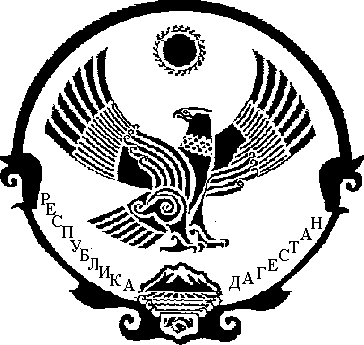 